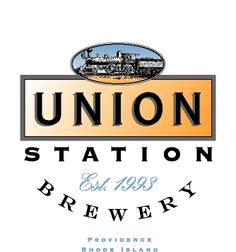 BEERLIGHTHOUSE LAGERCLEAN, CRISP PILSNER(ABV 4.8%) (IBU 20) (OG 11 °P)BALTIC PORTERLAGER WITH NOTES OF CHOCOLATE, BISCUIT, DRIED FRUIT AND COFFEE(ABV 6.3%) (IBU 32) (OG 14.7 °P) THE NIT WITBELGIAN WITBIER WITH  PEEL, CORIANDER AND CHAMOMILE FLOWERS(ABV 5.3%) (IBU 17) (OG 13.1 °P) SAISON OF THE WITCHSAISON BREWED EXCLUSIVELY WITH  HOPS, EARTHY NOTES OF BLACK PEPPER AND PEAR(ABV 6.8%) (IBU 24) (OG 14.3 °P) HARVEST AMBER ALEAMBER ALE CONDITIONED ON HARVEST SPICES(ABV 7%) (IBU 18) (OG 16.5°P)GUEST TAPS:SMUG BREWING’S LAST LOOK IPAA SMOOTH, TROPICAL AND FRUITY IPA WITH AN ABV OF 7.8%